Gyurkovics Tibor Óvoda, Általános Iskola és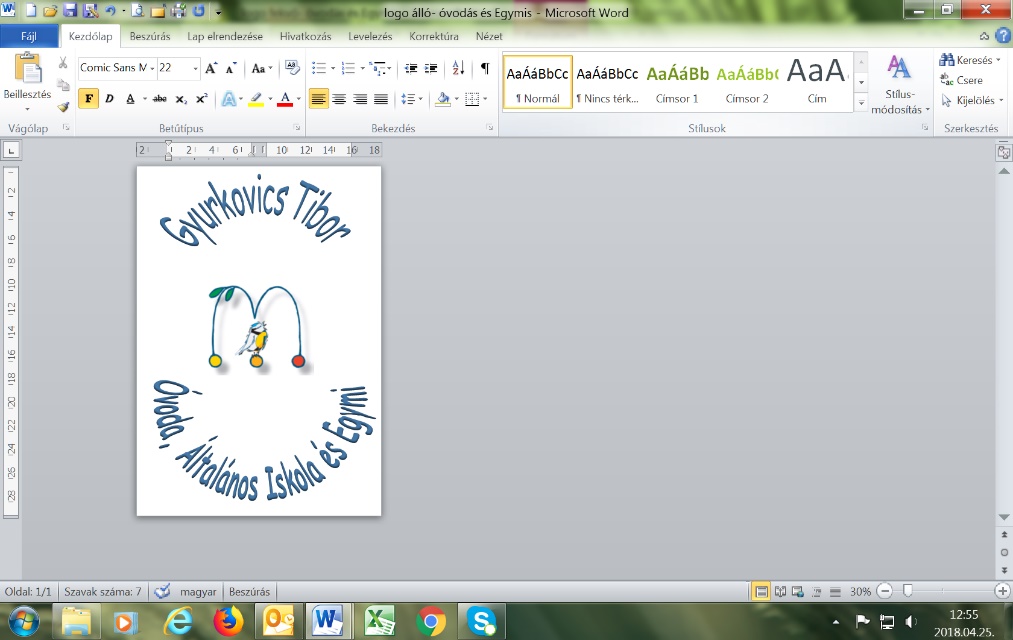  Egységes Gyógypedagógiai Módszertani Intézmény MINŐSÍTETT REFERENCIAINTÉZMÉNYSzékhely:  1172 Budapest XVII, Naplás út. 60.Székhely: és FAX 257-0562, igazgató: 253-6733 E-mail: gyurkovics@gyurkovics.huOM:038431 NYILATKOZAT ISKOLAVÁLASZTÁSRÓLAlulírott ..............................................................(születési név: …………születési helye, ideje: ...........................................................................; anyja neve:………………………………………….; lakcím:……………………………………………………………………………..),alulírott ..............................................................(születési név: …………születési helye, ideje: ...........................................................................; anyja neve:………………………………………….; lakcím:……………………………………………………………………………..),mint szülő/gondviselő nyilatkozom arról, hogy ……………………………………….(születési helye, ideje: ..................................................................; anyja neve:………………………………………….; lakcím:……………………………………………………………………………..) gyermekem számára tanulmányai megkezdéséhez a …………………………………………………………………..Általános Iskolát választom. Kérem gyermekem felvételét az iskola 2023/2024. tanév első évfolyamára.Ezt a nyilatkozatot különélő szülők esetén is alá kell írnia mindkét szülőnek!Dátum:………………………….., …………………………………………………………………………………. ………………………………………………..szülő/törvényes képviselő aláírása szülő/törvényes képviselő aláírása